　　　必要事項ご記入の上、ご返送ください。　　　会員規約に同意し、入会の申込を致します。　　　　　年　　　　月　　　　日請求書メール送信先　　　□上記と同じ　（上記と異なる場合は以下にご記入ください。）申込書送付先　　　　　　　　　　株式会社新社会システム総合研究所　プレミアム会員事業局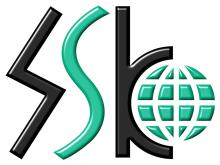 〒105-0003東京都港区西新橋2-6-2　ザイマックス西新橋ビル4ＦＴEL　03（5532）8850　　　　　FAX　03（5532）8851　　Mail　premium@ssk21.co.jp　　URL　ｈttp://www.ssk21.co.jpプレミアム会員入会申込書到着後、登録完了のお知らせをメールでお送り致します会員情報　　社名（　　　　　　　　　　　　　　　　　　　　　　　）　□ コーポレート5　□ コーポレート10コーポレート会員にご入会の場合、以下にお申込担当者様情報をご記入ください。　※コーポレート会員様のセミナーお申込につきましては、上記ご担当者様よりご連絡いただきますようお願い申し上げます。コーポレート５　　　　（会員ＩＤ数５　　￥55,000/月）税込コーポレート１０　　　（会員ＩＤ数１０　￥77,000/月）税込コーポレート５　　　　（会員ＩＤ数５　　￥55,000/月）税込コーポレート１０　　　（会員ＩＤ数１０　￥77,000/月）税込フリカナ会社名　　　　　　　　　　　　　　　　　　　　　　　　　印部署役職フリカナ氏名　　　　　　　　　　　　　　　　　　　　　　　　　印郵便番号　〒住所電話番号メールアドレス会社名部署電話番号氏名メールアドレス住所　　　　　　※郵送が必要な場合のみ支払方法月払い　　　　　　□　年間一括払い　　毎月　　　日締　　　　翌・翌々　　月　　　　日払ふりがな氏名部署役職住所 □申込代表者と同じＴＥＬ/ＦＡＸ　ＴＥＬ　　　　　　　　　　　　　　　　FAXメールアドレスふりがな氏名部署役職住所 □申込代表者と同じＴＥＬ/ＦＡＸ　ＴＥＬ　　　　　　　　　　　　　　　　FAXメールアドレスふりがな氏名部署役職住所 □申込代表者と同じＴＥＬ/ＦＡＸ　ＴＥＬ　　　　　　　　　　　　　　　　FAXメールアドレスふりがな氏名部署役職住所 □申込代表者と同じＴＥＬ/ＦＡＸ　ＴＥＬ　　　　　　　　　　　　　　　　FAXメールアドレスふりがな氏名部署役職住所 □申込代表者と同じＴＥＬ/ＦＡＸ　ＴＥＬ　　　　　　　　　　　　　　　　FAXメールアドレスセミナーお申込担当者様セミナーお申込担当者様部署電話番号氏名メールアドレス